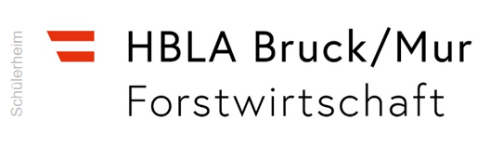 BESTÄTIGUNGfür HeimschülerInnenDer/die Heimschüler/in ……………………………………………………………………………….…wurde für die Zeit vom ………………………………………........bis ……………………….……..………..vom Unterricht befreit.	Die Abreise aus dem Internat erfolgt am …………………………….Bruck/Mur,………………………………………………………………………………………….Unterschrift des JahrgangsvorstandesBESTÄTIGUNGfür HeimschülerInnenDer/die Heimschüler/in ……………………………………………………………………………….…wurde für die Zeit vom ………………………………………........bis ……………………….……..………..vom Unterricht befreit.	Die Abreise aus dem Internat erfolgt am …………………………….Bruck/Mur,………………………………………………………………………………………….Unterschrift des Jahrgangsvorstandes